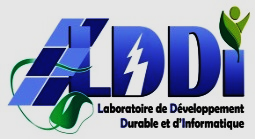 Journée Stratégique sur la Transition Énergétique (JSTE’2020)Bulletin d’InscriptionNom : ……………………………………………….……………….………………………….
Prénom : …………………………………………………………..……………………………
Enseignant:                     Étudiant:                                Industriel:                     Autre :
Organisme:…………………………………………………………………………………………………………………………………………………...……………………………………
Adresse : ……………………………………………………………………..….……………...
………………………………………………………………………………...…………………
Téléphone :………………….……………………………Fax………………………..………
Mail…………………………………………………………………………..…………………
Wilaya : ……………..………………………………………………………..………………..
Type de communication : 
Orale                                 Poster
Thème : :(A; B; C Ou D)……………….. …………….………………………………………
Titre:………………………………………………………………………………………………………………………………………………………………………………………………….…………………………………………………………..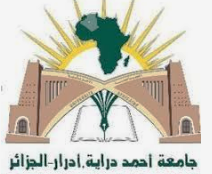 الجمهــــورية الجـــزائريــــة الديمقـــــراطيـــــة الشعبيـــــــــــــةRépublique Algérienne Démocratique et Populaireوزارة التعليـــــــم العـــــالي والبحــــث العلمـــــــــــيMinistère de l'Enseignement Supérieur et de la Recherche ScientifiqueUniversité Ahmed DRAIA Adrar-AlgérieFaculté des Sciences et TechnologieLaboratoire de Développement Durable et Informatique (LDDI)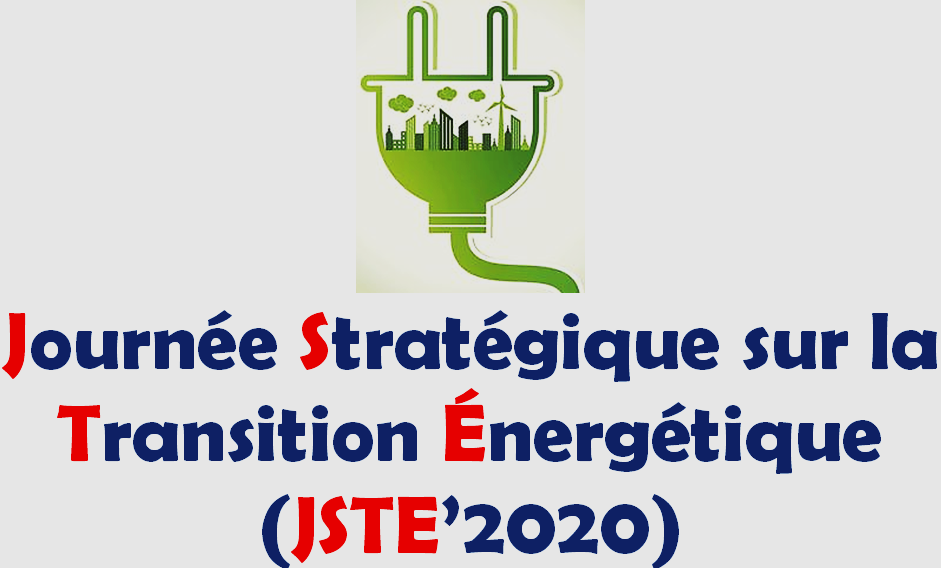 